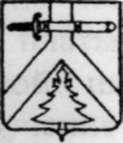 А Д М И Н И С Т Р А Ц И Я КУРАГИНСКОГО РАЙОНАКРАСНОЯРСКОГО КРАЯПОСТАНОВЛЕНИЕ17.02.2014	пгтКурагино	№ 153-п• Об утверждении Порядка взимания родительской платы за присмотр и уход за детьми в муниципальных бюджетных образовательных организациях района, реализующих образовательную программу дошкольного образованияНа основании части 2 статьи 65 Федерального закона от 29.12. 2012 № 273-ФЗ «Об образовании в Российской Федерации», руководствуясь Уставом муниципального образования Курагинский район, ПОСТАНОВЛЯЮ:1. Утвердить «Порядок взимания платы с родителей (законных представителей) за присмотр и уход за детьми в муниципальных бюджетных образовательных организациях района, реализующих образовательную программу дошкольного образования».Контроль за исполнением постановления возложить на заместителя Главы администрации района Т.А. Родькину. Постановление  вступает  в  силу  в  день,  следующий  за  днем  его 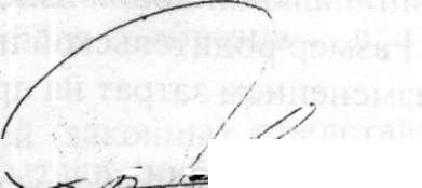 Глава администрации района	I	t	.,	В.В.  Дутченко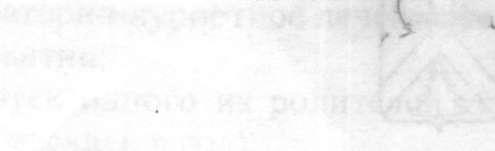 УТВЕРЖДЕН постановлением администрации района от 17.02.2014 № 153-пПорядок взимании платы с родителей (законных представителей) заприсмотр и уход за детьми в муниципальных образовательных организациях района, реализующих образовательную программу дошкольного образования1. Общие положения1.1. Под присмотром и уходом за детьми понимается комплекс мер по организации питания и хозяйственно-бытового обслуживания детей, обеспечение соблюдения ими личной гигиены и режима дня. Присмотр и уход за детьми осуществляется организациями, осуществляющиг-образовательную деятельность, на основании договора об оказании соответствующих услуг между родителями (законными представителями) ребенка и организацией.В плату, взимаемую с родителей (законных представителей) за присмотр и уход за ребенком, обучающимся в муниципальных дошкольных образовательных организациях района, реализующих образовательную программу дошкольного образования, включаются расходы на питание детей, хозяйственно-бытовое обслуживание, обеспечение соблюдения ими личной гигиены и режима дня. Расчет фактических затрат на содержание одного ребенка в муниципальной дошкольной образовательной организации производится исходя из фактических затрат за предыдущий год и фактической посещаемости детей муниципальной дошкольной образовательной организации. Размер родительской платы может быть пересмотрен в течении годя в связи с изменением затрат на присмотр и уход за детьми.	£-=Порядок взимания платы за присмотр и уход За присмотр и уход за детьми-инвалидами, детьми-сиротами и детьми, оставшимися без попечения родителей, а также за детьми с туберкулезной интоксикацией, обучающимися в муниципальных образовательных Организациях района, реализующих образовательную программу дошкольного образования, родительская плата не взимается. 2.2. В целях материальной поддержки воспитания и обучения детей, посещающих образовательные организации, реализующие образовательную программу дошкольного образования, родителям (законным представителям) выплачивается компенсация в размере не менее двадцати процентов среднего размера родительской платы за присмотр и уход за детьми в муниципальныхобразовательных организациях района на первого ребенка, не менее пятидесяти процентов размера такой платы на второго ребенка, не менее семидесяти процентов размера такой платы на третьего ребенка и последующих детей. Право на получение компенсации имеет один из родителей (законных представителей), внеглттих_^тппитрттт.гуутг. плату за присмотр Я уход за детьми в соответствующей образовательной организации. Порядок предоставления компенсации определяется отдельным муниципальным актом.2.3. Право на пользование льготами по оплате за присмотр и уход за ребенком, установленными пунктами 2.1 и 2.2 настоящего Порядка, возникает на основании приказа руководителя образовательной организации о предоставлении льготы по оплате за присмотр и уход за ребёнком, изданного в день подачи одним из родителей (законных представителей) ребенка, обучающегося в муниципальной дошкольной образовательной организации, реализующей образовательную программу дошкольного образования, руководителю организации заявления о предоставлении льготы по оплате за присмотр и уход за ребенком с приложением документов, подтверждающих право на предоставление льготы и срока пользования льготой.2.4. Для подтверждения права на льготу по оплате за присмотр и уход за детьми в дошкольной образовательной организации, родители (законные представители) предоставляют руководителю организации следующие документы:заявление родителя (законного представителя) о предоставлении льготы по родительской плате; справка из органа здравоохранения установленного образца для детей с туберкулезной интоксикацией; нормативно-правовой акт о социальном статусе ребенка (для детей-сирот и детей, оставшихся без попечения родителей); справка из органа Государственной службы медико-социальной экспертизы (МСЭ) установленного образца для детей-инвалидов дошкольного возраста. При наличии у родителей (законных представителей) нескольких оснований для снижения родительской платы учитывается только одно, указанное родителем (законным представителем) в его заявлении. Затраты образовательного учреждения дошкольного образования на присмотр и уход за детьми льготных категорий (освобожденных от платы полностью или частично) осуществляются за счет средств бюджета муниципального образования Курагинский район. Плата за присмотр и уход за ребенком, обучающимся в муниципальных дошкольных образовательных организациях, реализующих образовательную программу дошкольного образования, не взимается с родителей (законных представителей) за дни непосещения ребенком организации в следующих случаях, подтвержденных соответствующими документами: - болезнь ребенка;	'  'санаторно-курортное лечение ребенка; карантин; отпуск одного из родителей (законных представителей) ребенка не более трех месяцев в год); приостановка функционирования (закрытие) образовательного учреждения в связисремонтными работами и (или) аварийными работами. Начисление родительской платы производится МКУ «Централизованная бухгалтерия» за фактические дни посещения ребенком муниципальной дошкольной организации. Образовательная организация ежемесячно предоставляет в централизованную бухгалтерию табель посещаемости детей до 01 числа месяца, следующего за текущим. Начисление родительской платы начинается с момента издания приказа руководителем дошкольной организации о зачислении ребенка в организацию. Начисленная согласно табелю учета посещаемости детей плата з-г присмотр и уход за ребенком вносится родителем (законным" представителем) ежемесячно до 25 числа месяца следующего за расчетным на лицевой счет муниципальной дошкольной образовательной организации, реализующей образовательную программу дошкольного образования, в которой обучается ребёнок. Внесенная родителем (законным представителем) плата за присмотр и уход за ребенком за дни непосещения в случаях, указанных в пункте 2.7 настоящего Порядка, засчитывается в последующие платежи. Возврат излишне перечисленной платы за присмотр и уход за ребенком осуществляется на счет родителя (законного представителя), внесшего плату, в случае выбытия ребенка из муниципальной дошкольной организации, реализующей образовательную программу дошкольного образования, на основании письменного заявления родителя (законного представителя), внесшего плату, по приказу образовательной организации. Контроль за порядком взимания родительской платы ы рассмотрение жалоб родителей (законных представителей) осуществляет управление образования администрации района. Руководители дошкольной организации несут дисциплинарную ответственность за неисполнение настоящего Порядка в соответствии с Трудовым кодексом Российской Федерации. опубликованиявгазете«Тубинскиевести»,применяетсякправоотношениям, возникшим с 01.01.2014.правоотношениям, возникшим с 01.01.2014.правоотношениям, возникшим с 01.01.2014.правоотношениям, возникшим с 01.01.2014.